УКРАЇНА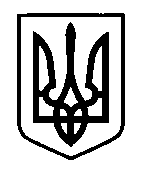 Прилуцька міська радаЧернігівська областьУправління освіти Про звільнення учнів від навчальних занятьВідповідно до подання адміністрації ЦТДЮ від 14.09.2017 р. №149 та в зв’язку із проведенням урочистого заходу до Дня міста НАКАЗУЮ:Звільнити від навчальних занять  18 вересня 2017 року з 9.00 наступних учнів  ЗНЗ:Гімназія №1	- Братчикову Анастасію, Пономаренко Юлію, Ширніну Анну, Куриленко Валерію;ЗОШ №3 		- Демченко Совію, Дудкіну Каріну, Христюк Діану, Агальцову Діану;Гімназія №5	- Мирошниченко Анну, Мирошниченко Катерину, Рожко Єлизавету, Чмелюк Софію, Мохнач Анастасію;ЗОШ №6		- Пащенко Анну, Черненко Софію, Москальову Вікторію, Харченко Ольгу, Яковенко Анастасію; ЗОШ №7		- Хоружу Тетяну;ЗОШ №9		- Бабак Дарину, Шевель Мирославу, Забейду Надію;ЗОШ №12		- Селютіну Яну;ЗОШ №13		- Церковну Олену, Цапенко Вікторію; ЗОШ №14		- Нісенгольцеву Карину, Ємець Яну, Терех Богдану.Відповідальність за життя та здоров'я учнів на час звільнення покласти на керівника гуртка ЦТДЮ Корячко Л.В..Директорам ЗНЗ видати відповідні накази по закладах освіти.Контроль за виконанням наказу покласти на спеціаліста І категорії управління освіти Гуляєву Т.М.Начальник управління освіти					 С.М. ВОВК15 вересня 2017 р.НАКАЗм. Прилуки№287  